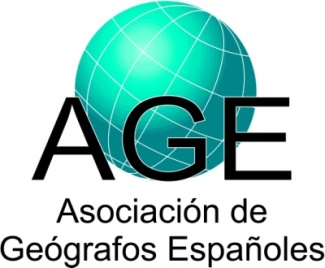 1 Análisis Geográfico Regional; Geografía Física; Geografía Humana; Geografía General; Otra: especificar).2 Incluir tanto investigadores como becarios y contratados.3 Tipo: Local; Regional; Nacional; Europea; Otra nacional o internacional: especificar.Datos sobre proyectos de investigaciónDatos sobre proyectos de investigaciónDatos sobre proyectos de investigaciónIP (Investigador Principal) y Filiación:Apellidos, Nombre:Esparcia Pérez, JavierUniversidad y Facultad, o Institución:UNIVERSIDAD DE VALENCIADepartamento:INSTITUTO INTERUNIVERSITARI O DE DESARROLLO LOCALGrupo de Investigación:Unidad de Desarrollo Rural y Evaluación de Políticas Públicas (UDERVAL) Área de Adscripción1:AGRDirección Postal:Avd. Blasco Ibañez, 28, 46010 ValenciaTeléfono:963864237URL de la web:Email:Javier.esparcia@uv.esParticipantes y filiación2: Apellidos, Nombre:Escribano Pizarro, JaimeSerrano Lara, José Javier Departamento:Instituto de Desarrollo Local Apellidos, Nombre:Buciega Arévalo, AlmudenaFlorida UniversitariaApellidos, Nombre:Sánchez Aguilera, DoloresDpto. G. Física y AGR, Univ. Barcelona Apellidos, Nombre:Rubio Terrado, Pascual Dpto. de Geografía y Ord. Del Territorio, Univ. de ZaragozaTítulo del proyecto:CAPITAL SOCIAL Y DESARROLLO TERRITORIAL: CRISIS, RESILIENCIA Y LIDERAZGOS EN LAS NUEVAS DINAMICAS RURALES EN ESPAÑACAPITAL SOCIAL Y DESARROLLO TERRITORIAL: CRISIS, RESILIENCIA Y LIDERAZGOS EN LAS NUEVAS DINAMICAS RURALES EN ESPAÑADetallar nombre y tipo de entidad financiadora3:Ministerio de Ciencia e InnovaciónMinisterio de Ciencia e InnovaciónPrograma y subprograma:Referencia:CSO2012-32792CSO2012-32792Fecha de inicio (dd/mes/aaaa):1-ene-20131-ene-2013Fecha de finalización (dd/mes/aaaa):31-dic-201531-dic-2015Concedido (€):24.45324.453Resumen del proyecto:La presente propuesta se enmarca en los estudios de los elementos explicativos de las dinamicas rurales en España. La Geografía rural española ha prestado atención durante décadas a esas dinámicas rurales, con particular atención a la crisis de la agricultura tradicional y a la crisis demográfica de los años 60 y 70. Más recientemente, se ha prestado atención al análisis de las políticas de desarrollo que desde los primeros años 90 han pretendido poner en marcha estrategias para la recuperación de estas zonas desfavorecidas. Pero se han abordado con bastante menos profusión otros elementos importantes en las dinámicas socioeconómicas de tales áreas. En 2010 iniciamos una nueva línea de investigación sobre capital social y desarrollo territorial, en la que se enmarca la presente propuesta. El objetivo básico de esta línea de trabajo es llevar a cabo análisis complementarios de aquellos que han sido más habituales en la Geografía rural española, y orientados a un mejor conocimiento de las dinámicas rurales en zonas desfavorecidas en España.Las dos hipótesis básicas sobre la que se sustentan los objetivos de la propuesta de investigación son: Los liderazgos tienen un papel fundamental para un análisis preciso de los contextos estratégicos de los territorios rurales, para la toma de decisiones y para la adecuada conducción de los procesos de cambio socioeconómico en las zonas rurales desfavorecidas. El éxito y sostenibilidad de las estrategias de desarrollo se asocia a la presencia de liderazgos eficaces. Los liderazgos tienen también una vinculación clara con las élites y las estructuras de poder.  La crisis económica de estos últimos años está afectando de manera particular a las zonas rurales desfavorecidas, más vulnerables, con los consiguientes procesos de ajuste. En este contexto, la disponibilidad de liderazgos adecuados constituyen una condición necesaria e imprescindible para la gestión de los procesos de cambio y salida de la crisis en las zonas rurales desfavorecidas. Teniendo en cuenta lo anterior, tres son los grandes objetivos de la propuesta: 1. Analizar el Sistema socioeconómico, la resiliencia, la conciencia de crisis y los procesos de cambio y ajuste en las zonas rurales desfavorecidas.2. Estudiar en profundidad el sistema de actores y liderazgos, y caracterizar los diferentes tipos de liderazgos presentes en las zonas rurales. Se presta atención especial a las mujeres como líderes en los diferentes ámbitos.   3. Analizar el papel de los liderazgos en las nuevas dinámicas socioeconómicas, la resiliencia comunitaria, y la respuesta a la crisis en las zonas rurales a la luz de papel de los liderazgos. Igualmente, se lleva a cabo una valoración de en qué medida el contexto de las políticas y programas de desarrollo rural constituye un marco que favorece el surgimiento y consolidación de diferentes tipos de liderazgos en las zonas rurales desfavorecidas.La presente propuesta se enmarca en los estudios de los elementos explicativos de las dinamicas rurales en España. La Geografía rural española ha prestado atención durante décadas a esas dinámicas rurales, con particular atención a la crisis de la agricultura tradicional y a la crisis demográfica de los años 60 y 70. Más recientemente, se ha prestado atención al análisis de las políticas de desarrollo que desde los primeros años 90 han pretendido poner en marcha estrategias para la recuperación de estas zonas desfavorecidas. Pero se han abordado con bastante menos profusión otros elementos importantes en las dinámicas socioeconómicas de tales áreas. En 2010 iniciamos una nueva línea de investigación sobre capital social y desarrollo territorial, en la que se enmarca la presente propuesta. El objetivo básico de esta línea de trabajo es llevar a cabo análisis complementarios de aquellos que han sido más habituales en la Geografía rural española, y orientados a un mejor conocimiento de las dinámicas rurales en zonas desfavorecidas en España.Las dos hipótesis básicas sobre la que se sustentan los objetivos de la propuesta de investigación son: Los liderazgos tienen un papel fundamental para un análisis preciso de los contextos estratégicos de los territorios rurales, para la toma de decisiones y para la adecuada conducción de los procesos de cambio socioeconómico en las zonas rurales desfavorecidas. El éxito y sostenibilidad de las estrategias de desarrollo se asocia a la presencia de liderazgos eficaces. Los liderazgos tienen también una vinculación clara con las élites y las estructuras de poder.  La crisis económica de estos últimos años está afectando de manera particular a las zonas rurales desfavorecidas, más vulnerables, con los consiguientes procesos de ajuste. En este contexto, la disponibilidad de liderazgos adecuados constituyen una condición necesaria e imprescindible para la gestión de los procesos de cambio y salida de la crisis en las zonas rurales desfavorecidas. Teniendo en cuenta lo anterior, tres son los grandes objetivos de la propuesta: 1. Analizar el Sistema socioeconómico, la resiliencia, la conciencia de crisis y los procesos de cambio y ajuste en las zonas rurales desfavorecidas.2. Estudiar en profundidad el sistema de actores y liderazgos, y caracterizar los diferentes tipos de liderazgos presentes en las zonas rurales. Se presta atención especial a las mujeres como líderes en los diferentes ámbitos.   3. Analizar el papel de los liderazgos en las nuevas dinámicas socioeconómicas, la resiliencia comunitaria, y la respuesta a la crisis en las zonas rurales a la luz de papel de los liderazgos. Igualmente, se lleva a cabo una valoración de en qué medida el contexto de las políticas y programas de desarrollo rural constituye un marco que favorece el surgimiento y consolidación de diferentes tipos de liderazgos en las zonas rurales desfavorecidas.Palabras clave:DESARROLLO TERRITORIAL\ZONAS RURALES DESFAVORECIDAS\CAPITAL SOCIAL\CRISIS ECONOMICA\RESILIENCIA\LIDERAZGOSDESARROLLO TERRITORIAL\ZONAS RURALES DESFAVORECIDAS\CAPITAL SOCIAL\CRISIS ECONOMICA\RESILIENCIA\LIDERAZGOSURL de la web del proyecto: